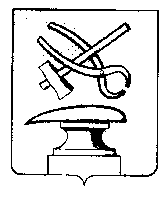 Российская ФедерацияПензенская областьСОБРАНИЕ ПРЕДСТАВИТЕЛЕЙ  ГОРОДА КУЗНЕЦКА                                       РЕШЕНИЕО внесении изменений в Положение о муниципальной службе в городе Кузнецке Пензенской области, утвержденное решением Собрания представителей города Кузнецка от 28.04.2011 № 39-37/5Принято Собранием представителей города Кузнецка 10 марта 2016 года          В соответствии с  Законом Пензенской области от 10.10.2007               № 1390-ЗПО «О муниципальной службе в Пензенской области» (с последующими изменениями),  руководствуясь ст.  21 Устава города Кузнецка Пензенской области,Собрание представителей города Кузнецка решило:1. Внести в Положение о муниципальной службе в городе Кузнецке Пензенской области, утвержденное решением Собрания представителей города Кузнецка от 28.04.2011 № 39-37/5, следующие изменения:1) в подпункте 3 пункта 2.1 слова «(государственной службы)» - исключить;2) в разделе 4 слова «(государственной службы)»  – исключить.2. Настоящее решение подлежит официальному опубликованию.3. Настоящее решение вступает в силу на следующий день после официального опубликования. Глава  города Кузнецка                                                                      В.А. Назаров10.03.2016 № 15-21/6